Руководителю РУМЦ СПОИвановой М.А.Уважаемая Марина Александровна!В рамках федерального проекта «Кадры для цифровой экономики» Минцифры России при участии АНО «Университет НТИ 2035» реализует проект «Цифровые профессии», предоставляющий гражданам РФ с установленной группой инвалидности (1, 2 и 3 группы) возможность обучиться востребованным IT-специальностям за счёт федерального бюджета.Университет «Синергия» является одним из провайдеров проекта и проводит обучение слушателей по следующим программам дополнительного профессионального образования (профессиональной переподготовки):Обучение проводится онлайн, длительность программ составляет не менее 250 академических часов. Для повышения эффективности обучения каждый слушатель получает сопровождение опытного куратора. По завершении обучения слушатели получают дипломы о профессиональной переподготовке.В целях обеспечения участия в проекте лиц с ограниченными возможностями здоровья, освоения ими востребованных профессиональных компетенций и повышения конкурентоспособности на рынке труда просим Вас оказать содействие в информировании потенциальных участников о возможности получения профессии на бесплатной основе.По вопросам организации взаимодействия просим обращаться к директору Волгоградского филиала Университета «Синергия» Ангел Ольге Валерьевне (email: OAngel@synergy.ru , тел.: +79608720453).Директор Волгоградского филиала				О.В.Ангел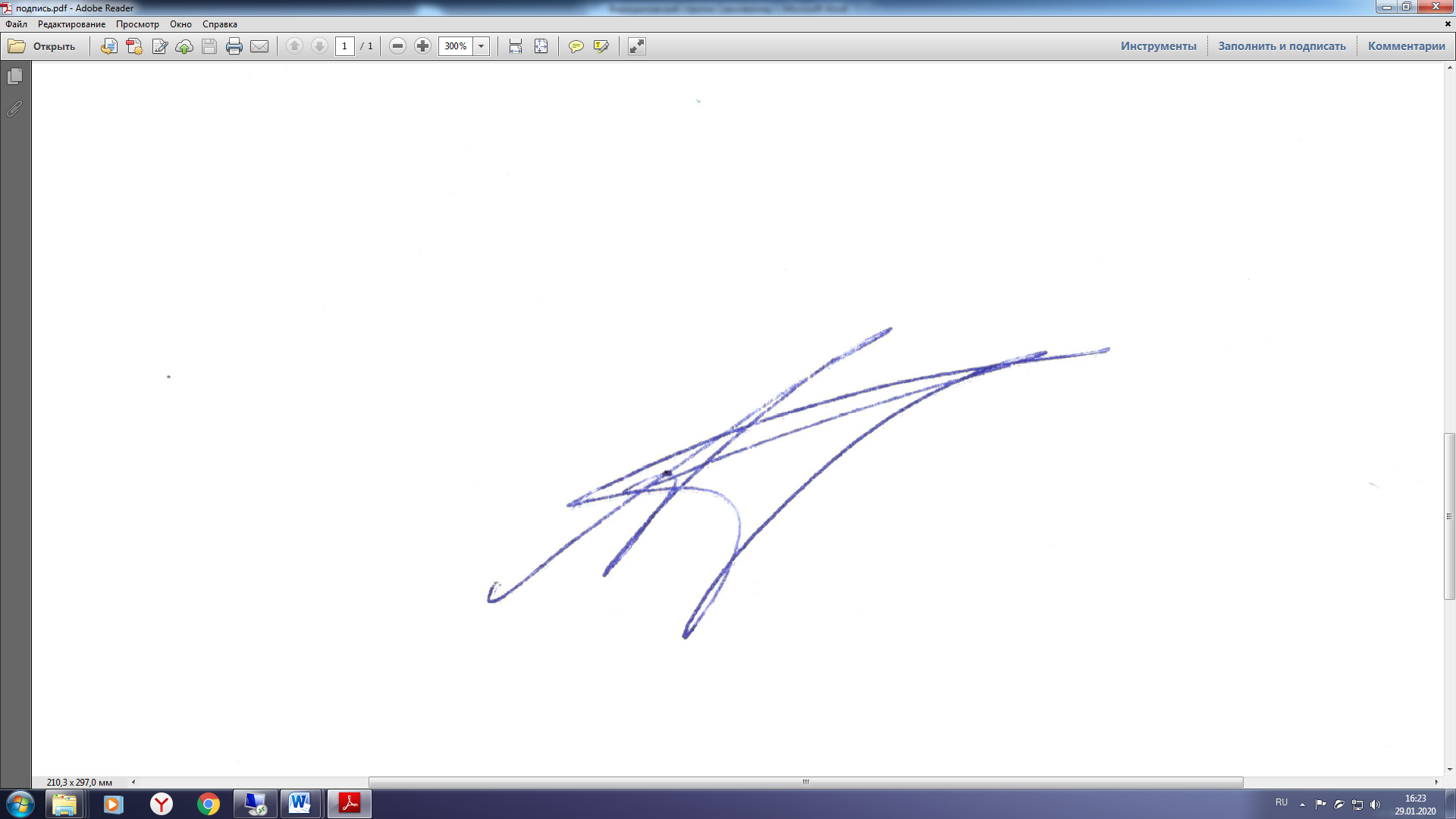 Университета Синергия								                 					                                    №Профессия№Профессия1.Разработчик мобильных приложений7.C#-разработчик2.Frontend-разработчик8.Продуктовый аналитик3.Backend-разработчик9.Интернет-маркетолог4.Fullstack-разработчик10.Менеджер по маркетплейсам5.Java-разработчик11.Веб-дизайнер6.Python-разработчик12.Графический дизайнер